Child Welfare Virtual Expo: Building Capacity to Address Sex Trafficking and Normalcy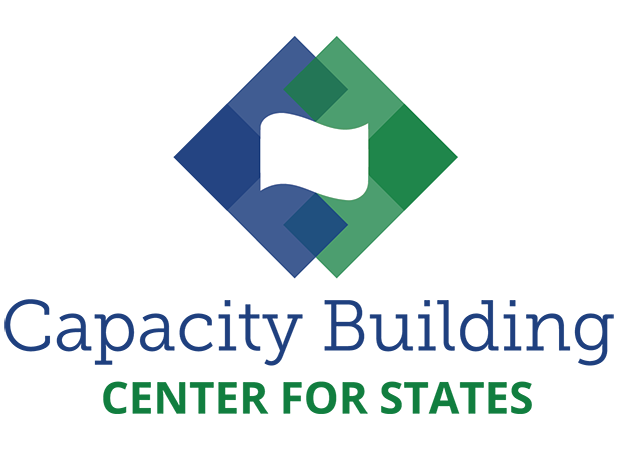 Exit SurveyThe Capacity Building Collaborative is committed to continuously improving the relevance and utility of services provided. Please take a few minutes to provide your feedback on the Child Welfare Virtual Expo: Building Capacity to Address Sex Trafficking and Normalcy. Your comments will be incorporated into future activities planning and will help strengthen Capacity Building Collaborative services to better meet your needs. Your participation in this survey is entirely voluntary, and your responses will be reported in the aggregate. The survey should take about 10 minutes to complete. If you have any questions, please contact Christine Leicht, Capacity Building Center for States Evaluation Lead at Christine.Leicht@icfi.com.Please indicate your agreement with the following statements.2) Please select the various ways you plan to apply the information from the virtual conference in your work (check all that apply).[ ] Support program improvement[ ] Support policy development[ ] Provide information to clients/families[ ] Share with peers[ ] Support public awareness/advocacy[ ] Grant writing/Fundraising[ ] Train staff/colleagues[ ] Conduct research & evaluation[ ] My own professional development (e.g. increased knowledge)[ ] Other (please describe): _________________________________________________If you indicated that you plan to use this information with others, in what setting will it be used?[ ] Formal Training with Agency Staff[ ] Classroom/University[ ] Informal Training with Agency Staff[ ] Informal distribution of material to Agency Staff[ ] Other: _______________________________________________Below is a list of technologies or activities that were used during the virtual expo. On a scale of 1 (poor) to 5 (excellent), please rate your experience with each. 4) If a future virtual expo used each of the following technologies or activities, how likely would you be to engage in these? 5) How did you participate in the Virtual Expo?Computer (PC)Computer (Mac)Tablet Smartphone Combination of technologies (computer, tablet, and/or smartphone)6) Were there ways the virtual expo could have been more useful to you? If yes, please explain.( ) Yes: _________________________________________________( ) No7) Would you attend another virtual expo in the future?( ) Yes( ) No( ) MaybePlease provide comments for your response:7) Do you have any additional comments?__________________________________________________________________________________________________________________________________________________8) I am involved in the following aspect (s) of the Center for States capacity building services (check all that apply):[ ] State team working with liaison[ ] Participating in constituency group[ ] Registered for one of the Center’s learning experiences (such as the CQI Training Academy, etc.)[ ] Webinars[ ] Publications[ ] Listservs9) We are looking for volunteers who will be attending this year’s National Conference on Child Abuse and Neglect (NCCAN), August 31-September 1, to participate in a 1.5 hour focus group conducted over a webinar, 1-2 weeks after NCCAN. The purpose of this focus group is to get more detailed feedback about your experience with the Virtual Expo and how it compares with your experience with NCCAN. If you are attending the NCCAN, can we contact you about participating in this focus group? YNNot attending NCCAN  Strongly DisagreeDisagreeSomewhat DisagreeNeither Agree nor DisagreeSomewhat AgreeAgreeStrongly AgreeOverall, I was satisfied with my experience with the virtual expo.123456 7I would recommend participation in a virtual expo to others. 123456 7The technology used for the virtual expo helped make it feel closer to an in-person experience than a typical webinar or conference call. 123456 7The instructions for how to get into the expo were clear and made access easy. 123456 7There were adequate opportunities to interact with the presenters and other participants during the virtual expo.123456 7My level of engagement with presenters and other participants was similar to what it would be like if I was at an in-person conference. 123456 7My level of participation in the sessions was similar to what it would be like if I was at an in-person conference. 123456 7The virtual expo featured topics that are timely and current.123456 7As a result of my participation, I increased my knowledge of best practices and strategies for overcoming common challenges related to implementation of P.L. 113-183 requirements123456 7As a result of my participation, I was able to network, and build connections with subject matter experts. 123456 7As a result of my participation, I am aware of available resources, tools, and capacity building services that I can access and apply in my work.123456 7The content of the virtual expo felt relevant to the values and context of my agency. 123456 7The content provided in the virtual expo felt relevant to the values and context of the communities my agency serves.123456 7As a result of the knowledge I gained through the virtual expo, I will be more effective in my work.123456 71- Poor2345 - ExcellentNot Applicable:I did  not participate in this activitySessions (1 hour sessions on various topics)12345N/APolling Questions (during sessions)12345N/AGames12345N/A“Fun Facts” (displayed between each session)12345N/A“Meet the Speaker” (moderated chat session in the Networking Lounge or Exhibit Hall after each session)12345N/ATwitter and Facebook Posts12345N/AExhibit Hall (offered in between sessions)12345N/ALounge (area to virtually meet and chat with other participants)12345N/AResource Library (area to view and download tools, guides, etc.)12345N/ABadges (earned for participation in various activities and completing surveys)12345N/A1- Not very  likely2345 – Very likelyAvatars (seeing virtual “people” on the screen that represent you, other participants and  associated movements, such as going into a session room)12345Message boards (posting questions, ideas, announcements for other participants to read and respond to)12345Prizes (awarded when for participation in a session, completing surveys, engaging in a chat session, etc.)12345Games (answering questions related to conference objectives in a trivia challenge, doing a memory match game, etc.)12345